教育部補助行動寬頻課程推廣計畫申請書 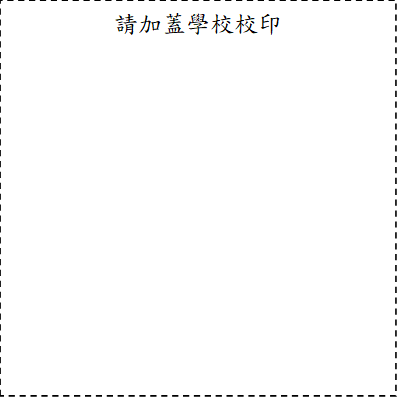 計畫期程：自核定日起至109年1月 申請學校：(請填全銜)                  系所(院) :                計畫主持人：(姓名/職稱)中 華 民 國   年   月基本資料：計畫申請說明：請以系所或院為單位提案，得跨系所聯合提案，每案以申請最多2個推廣課程模組為原則。行動寬頻跨校課程推廣計畫(以下稱本計畫)設立係期待經由跨校教師專業人力共同參與，推廣本計畫所發展課程模組，提升教材與教師能量建立速度。本計畫補助各校開設與深化課程模組相關系統軟體、課程藍圖、課程教材與實作教材。計畫主持人得兼任課程主持人，申請兩推廣課程模組之計畫得列協同計畫主持人1名推廣學校:__________________主持人:         (簽章)   負責單位主管:         (簽章)   校長:       (簽章)計畫背景：系所(院)行動寬頻相關課程流程圖課程開課狀況說明附上105、106學年度及107學年度第1學期貴校所設計的開課清單(需蓋上教務處章)，清單上與申請課程模組有相關及銜接之課程請做標記。 系所現有相關實驗室及設備說明課程推廣學校主要工作項目及其詳細執行規劃：　一、主要工作項目：　　 主要工作說明(應至少包含)：訂定所選定推廣課程及預期目標。規劃欲推廣課程之達成核心能力目標及評量方式。規劃如何引進業界師資於預定推廣課程內，以利建立與業界之互動。參與聯盟相關領域教師進修研習之活動或計畫。配合本部規劃，參與成果發表會及成果彙編等相關工作。　二、推廣學校執行規劃：計畫執行規劃說明 (請一併說明既有實驗室或教學資源可提供之支援)(二) 網路教學規劃說明(三) 行事曆(四) 課程推廣計畫執行規劃與運作需求：(每門課程請依下列格式填寫一份A-G項)  A.課程基本資料表：B.背景說明：請說明本課程對行動寬頻產業及學校之重要性，並說明本課程教材來源（比例）及授課對象與選課條件等相關要件。C.課程內容：課程綱要規劃:實驗內容規劃：D.課程經費需求表：經費說明:行動寬頻尖端技術課程推廣計畫每一推廣課程本部最高補助額度以新臺幣65萬為原則。(若為小細胞聯盟-LTE-Small Cell課程模組之推廣課程，且需採購2套Small Cell主機者，最高補助額度以新臺幣80萬為原則)各項經費項目，應依「教育部補助及委辦經費核撥結報作業要點」及「教育部及所屬機關(構)辦理各類會議講習訓練與研討（習）會管理要點」相關規定編列支用。對直轄市、縣（市）政府及其所屬學校、機關（構）之補助，依中央對直轄市及縣（市）政府補助辦法及本部與所屬機關（構）對直轄市及縣（市）政府計畫型補助款處理原則之規定辦理，依直轄市、縣（市）政府財力級次最低至最高，本部最高補助比率由百分之九十依序遞減百分之二。本部補助相關經費原則如下：本計畫係部分補助，學校自籌經費比例不得少於計畫總經費10% 。本計畫得編列以下經費：人事費 每案得聘兼任助理，兼任助理月支津貼最高為每人每月5,000元，且每門課程以不超過3人為限，每案以不超過6人為限。本計畫不得編列主持人、協同主持人及相關教師之工作津貼。相關推動所需之業務費及雜費。為推廣課程所需相關設備經費。以採購課程相關教學設備為主，不得使用本部設備補助款採購一般/事務性/個人教學設備(如投影機、單槍投影機、實驗桌椅...等一般教學設備)。   E.課程主要達成之目標與預期達成之具體成果。F.預定執行進度（甘特圖）。G.參與教師服務之學校系所相關教學資源配置規劃。重要工作進度查核點：計畫成果之推廣：本部得視計畫進展辦理成果發表會，各受補助單位應配合辦理。    二、如與產業界合作推廣計畫，請自行說明推廣方式。預期成果：申請者應針對單位特質與重點領域特性自行擬定工作項目、績效指標及預定達成之績效目標。申請學校系所(院)應達成基本成果至少須包括：開課時間須為107學年度第2學期或108學年度第1學期至少開課一次。每學期開課課程均須至少一次業師參與，每次參與時間至少3小時。參與總計畫辦公室規劃之相關活動。針對課程模組教材做精進。學生學習成效評量結果分析與提出教材內容之檢討與未來方向。除前述指標外，各推廣學校並應自行增設績效指標，敘明於計畫申請書，並列為審查重點項目。附錄、各主要參與人員簡歷資料(至少含計畫主持人、協同主持人及課程主持人簡歷，每人以二頁為限) (一) 個人資料：(二) 主要學歷：(三) 現職及與專長相關之經歷(按時間先後順序由最近經歷開始填起)：(四) 近五年內曾講授過之課程(與本領域相關)。 近五年內重要相關著作 (請擇與本領域相關重要著作列述至多五項)。 近三年內參與教育部之相關教育改進計畫或實作型相關研究計畫，擔任該計畫之職稱，並說明其主要成果 (請擇重要者列述至多五項即可)。 實作能力佐證；如曾屬教材發展小組成員請提供有相關實作課程或計畫執行經驗。如曾屬教學聯盟辦公室成員，請提供主持大型實作計畫或主持大型教材發展計畫之計畫內容說明。 近三年內參與各相關競賽及獲獎情形 (請擇重要者列述至多五項即可)。申請學校申請學校申請學校系所(院)系所(院)系所(院)計畫主持人計畫主持人計畫主持人服務單位服務單位服務單位職稱協同計畫主持人協同計畫主持人協同計畫主持人服務單位服務單位服務單位職稱計畫期程計畫期程計畫期程   自核定日至109年1月   自核定日至109年1月   自核定日至109年1月   自核定日至109年1月   自核定日至109年1月   自核定日至109年1月   自核定日至109年1月   自核定日至109年1月   自核定日至109年1月   自核定日至109年1月課程名稱一課程名稱一課程名稱一課程教師課程教師課程教師課程教師使用重點課程模組使用重點課程模組使用重點課程模組 開課學期 開課學期 開課學期 開課學期            經費來源   經費科目            經費來源   經費科目            經費來源   經費科目申請教育部補助申請教育部補助自籌款(含學校及業界補助)自籌款(含學校及業界補助)自籌款(含學校及業界補助)自籌款(含學校及業界補助)自籌款(含學校及業界補助)自籌款(含學校及業界補助)合計合計經費需求經費需求人事費經費需求經費需求業務費及雜費經費需求經費需求設備費經費需求經費需求合   計課程名稱二課程名稱二課程名稱二課程教師課程教師課程教師使用重點課程模組使用重點課程模組使用重點課程模組開課學期開課學期開課學期          經費來源 
經費科目          經費來源 
經費科目          經費來源 
經費科目申請教育部補助申請教育部補助自籌款(含學校及業界補助)自籌款(含學校及業界補助)自籌款(含學校及業界補助)自籌款(含學校及業界補助)自籌款(含學校及業界補助)自籌款(含學校及業界補助)合計合計經費需求人事費人事費經費需求業務費及雜費業務費及雜費經費需求設備費設備費經費需求合   計合   計課程總經費合計課程總經費合計課程總經費合計聯絡資訊聯絡資訊聯絡資訊計畫聯絡人計畫聯絡人計畫聯絡人計畫聯絡人計畫聯絡人計畫聯絡人計畫聯絡人計畫聯絡人計畫聯絡人計畫聯絡人姓       名姓       名姓       名職       稱職       稱職       稱職       稱電       話     電       話     電       話     (公)：(公)：(公)：電 子 郵 件電 子 郵 件電 子 郵 件電 子 郵 件主要工作項目推動說明年月日工 作 摘 要課程名稱重點課程模組名稱預計修課人數預計修課人數預計修課人數授課期程中華民國  年   月   日 至   年  月   日中華民國  年   月   日 至   年  月   日中華民國  年   月   日 至   年  月   日中華民國  年   月   日 至   年  月   日中華民國  年   月   日 至   年  月   日中華民國  年   月   日 至   年  月   日中華民國  年   月   日 至   年  月   日中華民國  年   月   日 至   年  月   日中華民國  年   月   日 至   年  月   日中華民國  年   月   日 至   年  月   日中華民國  年   月   日 至   年  月   日課程主持人姓名: 服務單位:職稱:姓名: 服務單位:職稱:姓名: 服務單位:職稱:姓名: 服務單位:職稱:姓名: 服務單位:職稱:姓名: 服務單位:職稱:姓名: 服務單位:職稱:電話:E-mail:傳真:電話:E-mail:傳真:電話:E-mail:傳真:電話:E-mail:傳真:參與人員服務單位/學校服務單位/學校職稱職稱負責之工作(在本工作項目之職掌)負責之工作(在本工作項目之職掌)負責之工作(在本工作項目之職掌)負責之工作(在本工作項目之職掌)負責之工作(在本工作項目之職掌)負責之工作(在本工作項目之職掌)負責之工作(在本工作項目之職掌)課   程經   費需   求教育部教育部學校學校學校其他其他小  計課   程經   費需   求總計人事費人事費課   程經   費需   求總計其他經常費其他經常費課   程經   費需   求總計設備費設備費課   程經   費需   求總計合計合計聯絡人姓名: 服務單位:職稱:姓名: 服務單位:職稱:姓名: 服務單位:職稱:姓名: 服務單位:職稱:姓名: 服務單位:職稱:姓名: 服務單位:職稱:姓名: 服務單位:職稱:電話:E-mail:傳真:電話:E-mail:傳真:電話:E-mail:傳真:電話:E-mail:傳真:課程綱要配合實驗項目上課時數上課  小時實驗  小時上課  小時實驗  小時上課  小時實驗  小時實驗項目內容說明所需設備自有設備:________申請補助:________自有設備:________申請補助:________自有設備:________申請補助:________計畫單位：                 課程名稱:               課程主持人:計畫單位：                 課程名稱:               課程主持人:計畫單位：                 課程名稱:               課程主持人:計畫單位：                 課程名稱:               課程主持人:計畫單位：                 課程名稱:               課程主持人:計畫金額：       元，  申請補助金額：      元， 自籌款：     元計畫金額：       元，  申請補助金額：      元， 自籌款：     元計畫金額：       元，  申請補助金額：      元， 自籌款：     元計畫金額：       元，  申請補助金額：      元， 自籌款：     元計畫金額：       元，  申請補助金額：      元， 自籌款：     元經費項目經費項目經費明細 金額說 明人事費兼任助理          元×    人×   月＝      元補充保費(雇主負擔)：   元x 1.91% =       元人事費小計小計業務費資料蒐集費核實報支，以30,000元為限核實報支業務費實驗材料費每一課程模組原則上以30,000元實驗材料為限。若超過此限額，請務必詳列實驗材料明細。「**教材發展課程」: 計算式核實報支以本案補助課程所用實驗材料為限，不含紙張、文具、碳粉匣等一般耗材。業務費業師演講費/鐘點費○○○課程：    元×  人節＝      元○○○活動(  日)：    元×  人節＝      元補充保費(雇主負擔)：   元x 1.91% =       元邀請校外專家學者專題講授：2,000元/節；授課時間每節為50分鐘，連續上課二節者為90分鐘，未滿者減半支給。業務費旅運費計畫成員參加聯盟工作坊、期末成果發表會及聯盟相關研習及計畫活動所需國內差旅費，以及外聘講員國內差旅費。請依下列格式列明計算式。1.○○○會議：    元×  人次＝      元2.○○○活動參與：    元×  人次＝      元依國內出差旅費報支要點核實報支業務費住宿費各項活動舉辦之貴賓/工作人員及學生營隊住宿費，請依下列格式列明計算式。1.校外專家參與計畫諮詢：    元×  人次＝      元2.○○○課程演講：    元×  人次＝      元3.○○○活動：    元×  人次＝      元依國內出差旅費報支要點核實報支。業務費印刷費【超過60,000元(含)者，請詳列計算式。】例:(1)課程教材、文件資料等印製：      元(2)配套/活動海報/講義編印印刷費： ○○○活動(  人)：  元×   份＝      元  ○○○活動(  人)：  元×   份＝      元核實報支業務費雜費凡前項費用未列之辦公事務費用屬之。如文具用品、紙張、資訊耗材、資料夾、郵資等屬之。業務費小計小計設備費設備費核定之設備項目原則不接受變更申請。(視申請之課程模組編列所需設備相關費用。)共計      元 ，學校自籌        元1.×××× (請詳列各規劃採購設備項目、規格、數量及金額)2.×××× (請詳列各規劃採購設備項目、規格、數量及金額)合 計合 計本部補助    元學校自籌    元備註：1、同一計畫向本部及其他機關申請補助時，應於計畫項目經費申請表內，詳列向本部及其他機關申請補助之項目及金額，如有隱匿不實或造假情事，本部應撤銷該補助案件，並收回已撥付款項。2、補助計畫除依本要點第4點規定之情形外，以不補助人事費、內部場地使用費及行政管理費為原則。3、申請補助經費，其計畫執行涉及需依「政府機關政策文宣規劃執行注意事項」、預算法第62條之1及其執行原則等相關規定辦理者，應明確標示其為「廣告」，且揭示贊助機關（教育部）名稱，並不得以置入性行銷方式進行。備註：1、同一計畫向本部及其他機關申請補助時，應於計畫項目經費申請表內，詳列向本部及其他機關申請補助之項目及金額，如有隱匿不實或造假情事，本部應撤銷該補助案件，並收回已撥付款項。2、補助計畫除依本要點第4點規定之情形外，以不補助人事費、內部場地使用費及行政管理費為原則。3、申請補助經費，其計畫執行涉及需依「政府機關政策文宣規劃執行注意事項」、預算法第62條之1及其執行原則等相關規定辦理者，應明確標示其為「廣告」，且揭示贊助機關（教育部）名稱，並不得以置入性行銷方式進行。備註：1、同一計畫向本部及其他機關申請補助時，應於計畫項目經費申請表內，詳列向本部及其他機關申請補助之項目及金額，如有隱匿不實或造假情事，本部應撤銷該補助案件，並收回已撥付款項。2、補助計畫除依本要點第4點規定之情形外，以不補助人事費、內部場地使用費及行政管理費為原則。3、申請補助經費，其計畫執行涉及需依「政府機關政策文宣規劃執行注意事項」、預算法第62條之1及其執行原則等相關規定辦理者，應明確標示其為「廣告」，且揭示贊助機關（教育部）名稱，並不得以置入性行銷方式進行。補助方式： ■部分補助(指定項目補助□是■否)【補助比率　　％】補助方式： ■部分補助(指定項目補助□是■否)【補助比率　　％】備註：1、同一計畫向本部及其他機關申請補助時，應於計畫項目經費申請表內，詳列向本部及其他機關申請補助之項目及金額，如有隱匿不實或造假情事，本部應撤銷該補助案件，並收回已撥付款項。2、補助計畫除依本要點第4點規定之情形外，以不補助人事費、內部場地使用費及行政管理費為原則。3、申請補助經費，其計畫執行涉及需依「政府機關政策文宣規劃執行注意事項」、預算法第62條之1及其執行原則等相關規定辦理者，應明確標示其為「廣告」，且揭示贊助機關（教育部）名稱，並不得以置入性行銷方式進行。備註：1、同一計畫向本部及其他機關申請補助時，應於計畫項目經費申請表內，詳列向本部及其他機關申請補助之項目及金額，如有隱匿不實或造假情事，本部應撤銷該補助案件，並收回已撥付款項。2、補助計畫除依本要點第4點規定之情形外，以不補助人事費、內部場地使用費及行政管理費為原則。3、申請補助經費，其計畫執行涉及需依「政府機關政策文宣規劃執行注意事項」、預算法第62條之1及其執行原則等相關規定辦理者，應明確標示其為「廣告」，且揭示贊助機關（教育部）名稱，並不得以置入性行銷方式進行。備註：1、同一計畫向本部及其他機關申請補助時，應於計畫項目經費申請表內，詳列向本部及其他機關申請補助之項目及金額，如有隱匿不實或造假情事，本部應撤銷該補助案件，並收回已撥付款項。2、補助計畫除依本要點第4點規定之情形外，以不補助人事費、內部場地使用費及行政管理費為原則。3、申請補助經費，其計畫執行涉及需依「政府機關政策文宣規劃執行注意事項」、預算法第62條之1及其執行原則等相關規定辦理者，應明確標示其為「廣告」，且揭示贊助機關（教育部）名稱，並不得以置入性行銷方式進行。餘款繳回方式：□繳回  （依據教育部補助及委辦經費核撥結報作業要點第11點規定）□不繳回（依據教育部補助及委辦經費核撥結報作業要點第11點規定）餘款繳回方式：□繳回  （依據教育部補助及委辦經費核撥結報作業要點第11點規定）□不繳回（依據教育部補助及委辦經費核撥結報作業要點第11點規定）工作項目預定完成事項預定完成時    間查 核 點 概 述YY/MM姓 名職稱及計畫擔任工作電 話：傳 真：e-mail：畢　業　學　校國 別科 系 別 或 主 修 學 門學　　位起 迄 年 月服　務　學　校服　務　部　門職　稱起　迄　年　月